Рис. 8Рис. 9 (слева), 10 (справа)Рис. 11 (слева), 12 (справа)Рис. 13Рис. 14Рис. 15 (вверху), рис. 16 (внизу)Рис. 17 (вверху), 18 (слева)Рис. 19КОТПРЯТКИПРЯТКИПРЯТКИРАКПРЯТКИПРЯТКИПРЯТКИКОТ 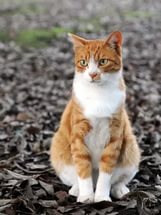 РАК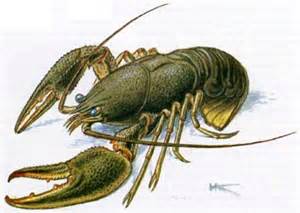 подснежникПРЯТКИПРЯТКИПРЯТКИподснежник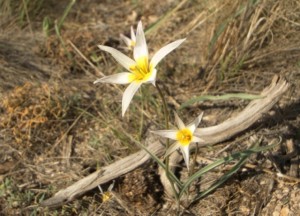 УГАДАЙКАгорылесарекаУГАДАЙКАУГАДАЙКАгорылесарека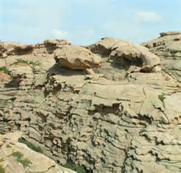 УГАДАЙКАгрибирисыпомидорУГАДАЙКАУГАДАЙКАУГАДАЙКА птичкамедведькарасикУГАДАЙКА УГАДАЙКА грибирисыпомидор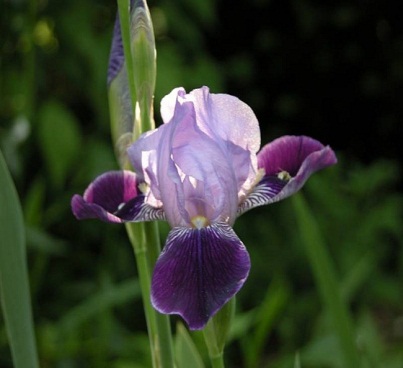 птичкамедведькарасик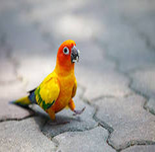 